МИНИСТЕРСТВО ПРОСВЕЩЕНИЯ РОССИЙСКОЙ ФЕДЕРАЦИИ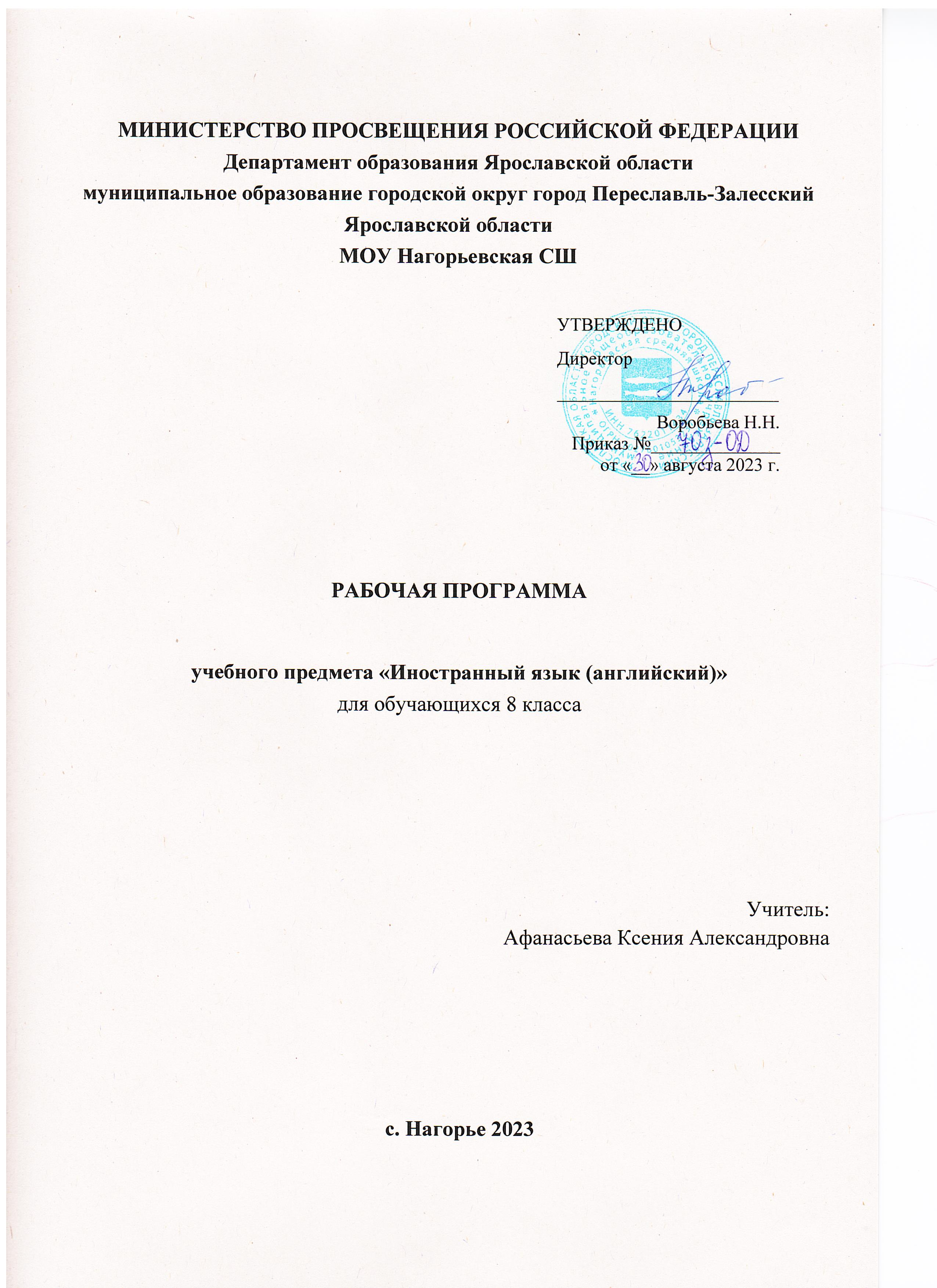 Департамент образования Ярославской области муниципальное образование городской округ город Переславль-Залесский Ярославской областиМОУ Нагорьевская СШРАБОЧАЯ ПРОГРАММА(ID 842635)учебного предмета «Иностранный язык (английский)»для обучающихся 8 классаУчитель:Афанасьева Ксения Александровнас. Нагорье 2023Пояснительная запискаРабочая программа по английскому языку в  8 классе разработана в соответствии с-  требованиями  Закона «Об образовании в Российской Федерации» (Федеральный закон № 273-ФЗ «Об образовании в Российской Федерации» от 29.12.2012);- приказом Министерства образования и науки Российской Федерации от 17.12.2010 № 1897 « Об утверждении и введении в действие федерального государственного образовательного стандарта основного общего образования» (в действующей редакции от 29.12.2014 № 2);-  требованиями санитарно-эпидемиологических правил и нормативов СанПиН 2.4.2.2821-10 "Санитарно-эпидемиологические требования к условиям и организации обучения в общеобразовательных учреждениях" (Постановление Главного государственного санитарного врача Российской Федерации от 29 декабря 2010 г. N 189 г. Москва);- примерной программой основного общего образования по английскому языку;- требованиями к результатам освоения образовательной программы основного общего образования, представленной в ФГОС ООО (ФГОС ООО.: Просвещение, 2011);-   рекомендациями  программы курса  английского языка к УМК «EnjoyEnglish» (авторы Биболетова М.З., Трубанёва Н.Н.) для учащихся 2-11 классов общеобразовательных учреждений - Биболетова М.З., Трубанёва Н.Н. Программа курса английского языка для 2-11 классов. Обнинск, Титул, 2013; -  рекомендациями авторской программы курса английского языка к УМК «Английский с удовольствием» (авторы Биболетова М.З., Трубанёва Н.Н.) для учащихся 5-9 классов общеобразовательных учреждений - Биболетова М.З., Трубанёва Н.Н. Рабочая программа курса английского языка для 5-9 классов общеобразовательных учреждений. Обнинск, Титул, 2014;- с возможностями учебно-методического комплекта для 8 класса  (Биболетова М.З., Денисенко О.А., Трубанёва Н.Н. Английский язык: Английский с удовольствием «EnjoyEnglish». Учебник английского языка для 8 класса общеобразовательных учреждений. – Обнинск: Титул, 2013. Биболетова М.З., Денисенко О.А., Трубанёва Н.Н. Цели  и задачи обучения английскому языку:Иностранный язык — один из важных предметов в системе подготовки современного школьника в условиях поликультурного и полиязычного мира. Наряду с русским языком и литературным чтением он входит в число предметов филологического цикла и формирует коммуникативную культуру школьника, способствует его общему речевому развитию, расширению кругозора и воспитанию.Изучение иностранного языка в целом и английского в частности в основной школе направлено на достижение следующих целей:развитие иноязычной коммуникативной компетенции в совокупности ее составляющих – речевой, языковой, социокультурной, компенсаторной, учебно-познавательной:речевая компетенция – развитие коммуникативных умений в четырех основных видах речевой деятельности (говорении, аудировании, чтении, письме);языковая компетенция – овладение новыми языковыми средствами (фонетическими, орфографическими, лексическими, грамматическими) в соответствии c темами, сферами и ситуациями общения, отобранными для основной школы; освоение знаний о языковых явлениях изучаемого языка, разных способах выражения мысли в родном и изучаемом языке;социокультурная компетенция – приобщение учащихся к культуре, традициям и реалиям стран/страны изучаемого иностранного языка в рамках тем, сфер и ситуаций общения, отвечающих опыту, интересам, психологическим особенностям учащихся основной школ на разных ее этапах (V-VI и VII-IX классы); формирование умения представлять свою страну, ее культуру в условиях иноязычного межкультурного общения;компенсаторная компетенция – развитие умений выходить из положения в условиях дефицита языковых средств при получении и передаче информации;учебно-познавательная компетенция – дальнейшее развитие общих и специальных учебных умений; ознакомление с доступными учащимся способами и приемами самостоятельного изучения языков и культур, в том числе с использованием новых информационных технологий;развитие и воспитание у школьников понимания важности изучения иностранного языка в современном мире и потребности пользоваться им как средством общения, познания, самореализации и социальной адаптации; воспитание качеств гражданина, патриота;компенсаторная компетенция – дальнейшее развитие умений выходить из положения в условиях дефицита языковых средств при получении и передаче иноязычной информации;учебно-познавательная компетенция – развитие общих и специальных учебных умений, позволяющих совершенствовать учебную деятельность по овладению иностранным языком, удовлетворять с его помощью познавательные интересы в других областях знания.развитие и воспитание способности и готовности к самостоятельному и непрерывному изучению иностранного языка, дальнейшему самообразованию с его помощью, использованию иностранного языка в других областях знаний; способности к самооценке через наблюдение за собственной речью на родном и иностранном языках; личностному самоопределению в отношении их будущей профессии; социальная адаптация; формирование качеств гражданина и патриота.Согласно учебному плану МОУ Нагорьевской СОШ всего на изучение учебного предмета Английский язык  в 8 классе  основной школы  отводится 102 часа (3 часа в неделю). Программой предусмотрено проведение  5 контрольных работ.Планируемые результатыЛИЧНОСТНЫЕ РЕЗУЛЬТАТЫЛичностные результаты освоения программы основного общего образования достигаются в единстве учебной и воспитательной деятельности организации в соответствии с традиционными российскими социокультурными и духовно-нравственными ценностями, принятыми в обществе правилами и нормами поведения, и способствуют процессам самопознания, самовоспитания и саморазвития, формирования внутренней позиции личности.Личностные результаты освоения программы основного общего образования отражают готовность обучающихся руководствоваться системой позитивных ценностных ориентаций и расширение опыта деятельности на её основе и в процессе реализации основных направлений воспитательной деятельности, в том числе в части:1) гражданского воспитания:готовность к выполнению обязанностей гражданина и реализации его прав, уважение прав, свобод и законных интересов других людей;активное участие в жизни семьи, организации, местного сообщества, родного края, страны;неприятие любых форм экстремизма, дискриминации;понимание роли различных социальных институтов в жизни человека;представление об основных правах, свободах и обязанностях гражданина, социальных нормах и правилах межличностных отношений в поликультурном и многоконфессиональном обществе;представление о способах противодействия коррупции;готовность к разнообразной совместной деятельности, стремление к взаимопониманию и взаимопомощи, активное участие в самоуправлении в образовательной организации;готовность к участию в гуманитарной деятельности (волонтёрство, помощь людям, нуждающимся в ней).2) патриотического воспитания:осознание российской гражданской идентичности в поликультурном и многоконфессиональном обществе, проявление интереса к познанию родного языка, истории, культуры Российской Федерации, своего края, народов России;ценностное отношение к достижениям своей Родины – России, к науке, искусству, спорту, технологиям, боевым подвигам и трудовым достижениям народа;уважение к символам России, государственным праздникам, историческому и природному наследию и памятникам, традициям разных народов, проживающих в родной стране.3) духовно-нравственного воспитания:ориентация на моральные ценности и нормы в ситуациях нравственного выбора;готовность оценивать своё поведение и поступки, поведение и поступки других людей с позиции нравственных и правовых норм с учётом осознания последствий поступков;активное неприятие асоциальных поступков, свобода и ответственность личности в условиях индивидуального и общественного пространства.4) эстетического воспитания:восприимчивость к разным видам искусства, традициям и творчеству своего и других народов, понимание эмоционального воздействия искусства;осознание важности художественной культуры как средства коммуникации и самовыражения;понимание ценности отечественного и мирового искусства, роли этнических культурных традиций и народного творчества;стремление к самовыражению в разных видах искусства.5) физического воспитания, формирования культуры здоровья и эмоционального благополучия:осознание ценности жизни;ответственное отношение к своему здоровью и установка на здоровый образ жизни (здоровое питание, соблюдение гигиенических правил, сбалансированный режим занятий и отдыха, регулярная физическая активность);осознание последствий и неприятие вредных привычек (употребление алкоголя, наркотиков, курение) и иных форм вреда для физического и психического здоровья;соблюдение правил безопасности, в том числе навыков безопасного поведения в Интернет-среде;способность адаптироваться к стрессовым ситуациям и меняющимся социальным, информационным и природным условиям, в том числе осмысляя собственный опыт и выстраивая дальнейшие цели;умение принимать себя и других, не осуждая;умение осознавать эмоциональное состояние себя и других, умение управлять собственным эмоциональным состоянием;сформированность навыка рефлексии, признание своего права на ошибку и такого же права другого человека.6) трудового воспитания:установка на активное участие в решении практических задач (в рамках семьи, организации, населенного пункта, родного края) технологической и социальной направленности, способность инициировать, планировать и самостоятельно выполнять такого рода деятельность;интерес к практическому изучению профессий и труда различного рода, в том числе на основе применения изучаемого предметного знания;осознание важности обучения на протяжении всей жизни для успешной профессиональной деятельности и развитие необходимых умений для этого;готовность адаптироваться в профессиональной среде;уважение к труду и результатам трудовой деятельности;осознанный выбор и построение индивидуальной траектории образования и жизненных планов с учётом личных и общественных интересов, и потребностей.7) экологического воспитания:ориентация на применение знаний из социальных и естественных наук для решения задач в области окружающей среды, планирования поступков и оценки их возможных последствий для окружающей среды;повышение уровня экологической культуры, осознание глобального характера экологических проблем и путей их решения; активное неприятие действий, приносящих вред окружающей среде;осознание своей роли как гражданина и потребителя в условиях взаимосвязи природной, технологической и социальной сред;готовность к участию в практической деятельности экологической направленности.8) ценности научного познания:ориентация в деятельности на современную систему научных представлений об основных закономерностях развития человека, природы и общества, взаимосвязях человека с природной и социальной средой;овладение языковой и читательской культурой как средством познания мира;овладение основными навыками исследовательской деятельности, установка на осмысление опыта, наблюдений, поступков и стремление совершенствовать пути достижения индивидуального и коллективного благополучия.9) адаптации обучающегося к изменяющимся условиям социальной и природной среды:освоение обучающимися социального опыта, основных социальных ролей, соответствующих ведущей деятельности возраста, норм и правил общественного поведения, форм социальной жизни в группах и сообществах, включая семью, группы, сформированные по профессиональной деятельности, а также в рамках социального взаимодействия с людьми из другой культурной среды;способность обучающихся взаимодействовать в условиях неопределённости, открытость опыту и знаниям других;способность действовать в условиях неопределённости, повышать уровень своей компетентности через практическую деятельность, в том числе умение учиться у других людей, осознавать в совместной деятельности новые знания, навыки и компетенции из опыта других;навык выявления и связывания образов, способность формирования новых знаний, в том числе способность формулировать идеи, понятия, гипотезы об объектах и явлениях, в том числе ранее не известных, осознавать дефицит собственных знаний и компетентностей, планировать своё развитие;умение распознавать конкретные примеры понятия по характерным признакам, выполнять операции в соответствии с определением и простейшими свойствами понятия, конкретизировать понятие примерами, использовать понятие и его свойства при решении задач (далее – оперировать понятиями), а также оперировать терминами и представлениями в области концепции устойчивого развития;умение анализировать и выявлять взаимосвязи природы, общества и экономики;умение оценивать свои действия с учётом влияния на окружающую среду, достижений целей и преодоления вызовов, возможных глобальных последствий;способность обучающихся осознавать стрессовую ситуацию, оценивать происходящие изменения и их последствия;воспринимать стрессовую ситуацию как вызов, требующий контрмер, оценивать ситуацию стресса, корректировать принимаемые решения и действия;формулировать и оценивать риски и последствия, формировать опыт, находить позитивное в произошедшей ситуации;быть готовым действовать в отсутствие гарантий успеха.МЕТАПРЕДМЕТНЫЕ РЕЗУЛЬТАТЫВ результате изучения иностранного (английского) языка на уровне основного общего образования у обучающегося будут сформированы познавательные универсальные учебные действия, коммуникативные универсальные учебные действия, регулятивные универсальные учебные действия.Познавательные универсальные учебные действияБазовые логические действия:выявлять и характеризовать существенные признаки объектов (явлений);устанавливать существенный признак классификации, основания для обобщения и сравнения, критерии проводимого анализа;с учётом предложенной задачи выявлять закономерности и противоречия в рассматриваемых фактах, данных и наблюдениях;предлагать критерии для выявления закономерностей и противоречий;выявлять дефицит информации, данных, необходимых для решения поставленной задачи;выявлять причинно-следственные связи при изучении явлений и процессов;проводить выводы с использованием дедуктивных и индуктивных умозаключений, умозаключений по аналогии, формулировать гипотезы о взаимосвязях;самостоятельно выбирать способ решения учебной задачи (сравнивать несколько вариантов решения, выбирать наиболее подходящий с учётом самостоятельно выделенных критериев).Базовые исследовательские действия:использовать вопросы как исследовательский инструмент познания;формулировать вопросы, фиксирующие разрыв между реальным и желательным состоянием ситуации, объекта, самостоятельно устанавливать искомое и данное;формулировать гипотезу об истинности собственных суждений и суждений других, аргументировать свою позицию, мнение;проводить по самостоятельно составленному плану опыт, несложный эксперимент, небольшое исследование по установлению особенностей объекта изучения, причинно-следственных связей и зависимости объектов между собой;оценивать на применимость и достоверность информацию, полученную в ходе исследования (эксперимента);самостоятельно формулировать обобщения и выводы по результатам проведённого наблюдения, опыта, исследования, владеть инструментами оценки достоверности полученных выводов и обобщений;прогнозировать возможное дальнейшее развитие процессов, событий и их последствия в аналогичных или сходных ситуациях, выдвигать предположения об их развитии в новых условиях и контекстах.Работа с информацией:применять различные методы, инструменты и запросы при поиске и отборе информации или данных из источников с учётом предложенной учебной задачи и заданных критериев;выбирать, анализировать, систематизировать и интерпретировать информацию различных видов и форм представления;находить сходные аргументы (подтверждающие или опровергающие одну и ту же идею, версию) в различных информационных источниках;самостоятельно выбирать оптимальную форму представления информации и иллюстрировать решаемые задачи несложными схемами, диаграммами, иной графикой и их комбинациями;оценивать надёжность информации по критериям, предложенным педагогическим работником или сформулированным самостоятельно;эффективно запоминать и систематизировать информацию.Коммуникативные универсальные учебные действияОбщение:воспринимать и формулировать суждения, выражать эмоции в соответствии с целями и условиями общения;выражать себя (свою точку зрения) в устных и письменных текстах;распознавать невербальные средства общения, понимать значение социальных знаков, распознавать предпосылки конфликтных ситуаций и смягчать конфликты, вести переговоры;понимать намерения других, проявлять уважительное отношение к собеседнику и в корректной форме формулировать свои возражения;в ходе диалога и (или) дискуссии задавать вопросы по существу обсуждаемой темы и высказывать идеи, нацеленные на решение задачи и поддержание общения;сопоставлять свои суждения с суждениями других участников диалога, обнаруживать различие и сходство позиций;публично представлять результаты выполненного опыта (эксперимента, исследования, проекта);самостоятельно выбирать формат выступления с учётом задач презентации и особенностей аудитории и в соответствии с ним составлять устные и письменные тексты с использованием иллюстративных материалов.Регулятивные универсальные учебные действияСовместная деятельностьпонимать и использовать преимущества командной и индивидуальной работы при решении конкретной проблемы, обосновывать необходимость применения групповых форм взаимодействия при решении поставленной задачи;принимать цель совместной деятельности, коллективно строить действия по её достижению: распределять роли, договариваться, обсуждать процесс и результат совместной работы;обобщать мнения нескольких человек, проявлять готовность руководить, выполнять поручения, подчиняться;планировать организацию совместной работы, определять свою роль (с учётом предпочтений и возможностей всех участников взаимодействия), распределять задачи между членами команды, участвовать в групповых формах работы (обсуждения, обмен мнениями, мозговые штурмы и иные);выполнять свою часть работы, достигать качественного результата по своему направлению и координировать свои действия с другими членами команды;оценивать качество своего вклада в общий продукт по критериям, самостоятельно сформулированным участниками взаимодействия;сравнивать результаты с исходной задачей и вклад каждого члена команды в достижение результатов, разделять сферу ответственности и проявлять готовность к предоставлению отчёта перед группой.Самоорганизациявыявлять проблемы для решения в жизненных и учебных ситуациях;ориентироваться в различных подходах принятия решений (индивидуальное, принятие решения в группе, принятие решений группой);самостоятельно составлять алгоритм решения задачи (или его часть), выбирать способ решения учебной задачи с учётом имеющихся ресурсов и собственных возможностей, аргументировать предлагаемые варианты решений;составлять план действий (план реализации намеченного алгоритма решения), корректировать предложенный алгоритм с учётом получения новых знаний об изучаемом объекте;проводить выбор и брать ответственность за решение.Самоконтрольвладеть способами самоконтроля, самомотивации и рефлексии;давать оценку ситуации и предлагать план её изменения;учитывать контекст и предвидеть трудности, которые могут возникнуть при решении учебной задачи, адаптировать решение к меняющимся обстоятельствам;объяснять причины достижения (недостижения) результатов деятельности, давать оценку приобретённому опыту, находить позитивное в произошедшей ситуации;вносить коррективы в деятельность на основе новых обстоятельств, изменившихся ситуаций, установленных ошибок, возникших трудностей;оценивать соответствие результата цели и условиям.Эмоциональный интеллект различать, называть и управлять собственными эмоциями и эмоциями других;выявлять и анализировать причины эмоций;ставить себя на место другого человека, понимать мотивы и намерения другого;регулировать способ выражения эмоций.Принимать себя и другихосознанно относиться к другому человеку, его мнению; признавать своё право на ошибку и такое же право другого;принимать себя и других, не осуждая;открытость себе и другим;осознавать невозможность контролировать всё вокруг.ПРЕДМЕТНЫЕ РЕЗУЛЬТАТЫПредметные результаты освоения программы по иностранному (английскому) языку ориентированы на применение знаний, умений и навыков в учебных ситуациях и реальных жизненных условиях, должны отражать сформированность иноязычной коммуникативной компетенции на допороговом уровне в совокупности её составляющих – речевой, языковой, социокультурной, компенсаторной, метапредметной (учебно-познавательной).Предметные результаты освоения программы по иностранному (английскому) языку к концу обучения в 8 классе:1) владеть основными видами речевой деятельности:говорение: вести разные виды диалогов (диалог этикетного характера, диалог-побуждение к действию, диалог-расспрос, комбинированный диалог, включающий различные виды диалогов) в рамках тематического содержания речи в стандартных ситуациях неофициального общения с вербальными и (или) зрительными опорами, с соблюдением норм речевого этикета, принятого в стране (странах) изучаемого языка (до 7 реплик со стороны каждого собеседника);создавать разные виды монологических высказываний (описание, в том числе характеристика, повествование (сообщение)) с вербальными и (или) зрительными опорами в рамках тематического содержания речи (объём монологического высказывания – до 9–10 фраз), выражать и кратко аргументировать своё мнение, излагать основное содержание прочитанного (прослушанного) текста с вербальными и (или) зрительными опорами (объём – 9–10 фраз), излагать результаты выполненной проектной работы (объём – 9–10 фраз);аудирование: воспринимать на слух и понимать несложные аутентичные тексты, содержащие отдельные неизученные языковые явления, в зависимости от поставленной коммуникативной задачи: с пониманием основного содержания, с пониманием нужной (интересующей, запрашиваемой) информации (время звучания текста (текстов) для аудирования – до 2 минут), прогнозировать содержание звучащего текста по началу сообщения;смысловое чтение: читать про себя и понимать несложные аутентичные тексты, содержащие отдельные неизученные языковые явления, с различной глубиной проникновения в их содержание в зависимости от поставленной коммуникативной задачи: с пониманием основного содержания, с пониманием нужной (интересующей, запрашиваемой) информации, с полным пониманием содержания (объём текста (текстов) для чтения – 350–500 слов), читать не сплошные тексты (таблицы, диаграммы) и понимать представленную в них информацию, определять последовательность главных фактов (событий) в тексте;письменная речь: заполнять анкеты и формуляры, сообщая о себе основные сведения, в соответствии с нормами, принятыми в стране (странах) изучаемого языка, писать электронное сообщение личного характера, соблюдая речевой этикет, принятый в стране (странах) изучаемого языка (объём сообщения – до 110 слов), создавать небольшое письменное высказывание с использованием образца, плана, таблицы и (или) прочитанного (прослушанного) текста (объём высказывания – до 110 слов);2) владеть фонетическими навыками: различать на слух, без ошибок, ведущих к сбою коммуникации, произносить слова с правильным ударением и фразы с соблюдением их ритмико-интонационных особенностей, в том числе применять правила отсутствия фразового ударения на служебных словах, владеть правилами чтения и выразительно читать вслух небольшие тексты объёмом до 110 слов, построенные на изученном языковом материале, с соблюдением правил чтения и соответствующей интонацией, демонстрирующей понимание текста, читать новые слова согласно основным правилам чтения, владеть орфографическими навыками: правильно писать изученные слова;владеть пунктуационными навыками: использовать точку, вопросительный и восклицательный знаки в конце предложения, запятую при перечислении и обращении, апостроф, пунктуационно правильно оформлять электронное сообщение личного характера;3) распознавать в устной речи и письменном тексте 1250 лексических единиц (слов, словосочетаний, речевых клише) и правильно употреблять в устной и письменной речи 1050 лексических единиц, обслуживающих ситуации общения в рамках тематического содержания, с соблюдением существующих норм лексической сочетаемости;распознавать и употреблять в устной и письменной речи родственные слова, образованные с использованием аффиксации: имена существительные с помощью суффиксов -ity, -ship, -ance/-ence, имена прилагательные с помощью префикса inter-;распознавать и употреблять в устной и письменной речи родственные слова, образованные с помощью конверсии (имя существительное от неопределённой формы глагола (to walk – a walk), глагол от имени существительного (a present – to present), имя существительное от прилагательного (rich – the rich);распознавать и употреблять в устной и письменной речи изученные многозначные слова, синонимы, антонимы; наиболее частотные фразовые глаголы, сокращения и аббревиатуры;распознавать и употреблять в устной и письменной речи различные средства связи в тексте для обеспечения логичности и целостности высказывания;4) понимать особенностей структуры простых и сложных предложений английского языка, различных коммуникативных типов предложений английского языка;распознавать и употреблять в устной и письменной речи:предложения со сложным дополнением (Complex Object);все типы вопросительных предложений в Past Perfect Tense;повествовательные (утвердительные и отрицательные), вопросительные и побудительные предложения в косвенной речи в настоящем и прошедшем времени;согласование времён в рамках сложного предложения;согласование подлежащего, выраженного собирательным существительным (family, police), со сказуемым;конструкции с глаголами на -ing: to love/hate doing something;конструкции, содержащие глаголы-связки to be/to look/to feel/to seem;конструкции be/get used to do something; be/get used doing something;конструкцию both … and …;конструкции c глаголами to stop, to remember, to forget (разница в значении to stop doing smth и to stop to do smth);глаголы в видовременных формах действительного залога в изъявительном наклонении (Past Perfect Tense, Present Perfect Continuous Tense, Future-in-the-Past);модальные глаголы в косвенной речи в настоящем и прошедшем времени;неличные формы глагола (инфинитив, герундий, причастия настоящего и прошедшего времени);наречия too – enough;отрицательные местоимения no (и его производные nobody, nothing, etc.), none;5) владеть социокультурными знаниями и умениями:осуществлять межличностное и межкультурное общение, используя знания о национально-культурных особенностях своей страны и страны (стран) изучаемого языка и освоив основные социокультурные элементы речевого поведенческого этикета в стране (странах) изучаемого языка в рамках тематического содержания речи;кратко представлять родную страну/малую родину и страну (страны) изучаемого языка (культурные явления и события; достопримечательности, выдающиеся люди);оказывать помощь иностранным гостям в ситуациях повседневного общения (объяснить местонахождение объекта, сообщить возможный маршрут);6) владеть компенсаторными умениями: использовать при чтении и аудировании языковую, в том числе контекстуальную, догадку, при непосредственном общении – переспрашивать, просить повторить, уточняя значение незнакомых слов, игнорировать информацию, не являющуюся необходимой для понимания основного содержания, прочитанного (прослушанного) текста или для нахождения в тексте запрашиваемой информации;7) понимать речевые различия в ситуациях официального и неофициального общения в рамках отобранного тематического содержания и использовать лексико-грамматические средства с их учётом;8) рассматривать несколько вариантов решения коммуникативной задачи в продуктивных видах речевой деятельности (говорении и письменной речи);9) участвовать в несложных учебных проектах с использованием материалов на английском языке с применением информационно-коммуникативных технологий, соблюдая правила информационной безопасности при работе в сети Интернет;10) использовать иноязычные словари и справочники, в том числе информационно-справочные системы в электронной форме;11) достигать взаимопонимания в процессе устного и письменного общения с носителями иностранного языка, людьми другой культуры;12) сравнивать (в том числе устанавливать основания для сравнения) объекты, явления, процессы, их элементы и основные функции в рамках изученной тематики.  Содержание предметаТематическое планированиеПоурочное планированиеПеречень учебно-методических и материально-технических средств обученияУчебно-методическое обеспечение уроков для учителя1 Учебник (Student’sBook): Биболетова М.З. EnjoyEnglish  учебник английского языка для 8 классов общеобразовательных учреждений / М.З. Биболетова, Н. В. Добрынина, Н.Н, Трубанева. – Обнинск: Титул, 20142. Книга для учителя (Teacher’sBook): Биболетова М.З. Книга для учителя к учебнику EnjoyEnglish  для 8 классов общеобразовательных школ  – Обнинск: Титул. 2014.3. CD к учебнику английского языка для 8 классов общеобразовательных учреждений «EnjoyEnglish 8». – Обнинск: Титул, 2014.Учебно-методическое обеспечение уроков для учащихся1. Учебник (Student’sBook): Биболетова М.З. EnjoyEnglish  учебник английского языка для 8 классов общеобразовательных учреждений / М.З. Биболетова, Н. В. Добрынина, Н.Н, Трубанева. – Обнинск: Титул, 2014Информационные ресурсы:Авторская программа по английскому языку к УМК  «EnjoyEnglish» «Программа курса английского языка для 2-11 классов общеобразовательных учреждений » (Обнинск:Титул,2010)Учебно-методический комплект “EnjoyEnglish” для 8 класса под редакцией М.З.БиболетовойГ. Г. Касимова «Поурочные разработки по английскому языку к УМК М.З. Биболетовой “Enjoy English”», Москва, «ВАКО», 2013«Иностранные языки в школе»«SpeakОut» - журнал для изучающих английский язык.http://www.1september.ru/http://www.englishteachers.ru/http://www.homeenglish.ru/http://www.prometheanplanet.ru/http://tea4er.ru/homehttp://www.edcommunity.ru/http://www.prosv.ru/umk/spotlighthttp://www.britishcouncil.org/kidsСистема оцениванияКритерии оценки устных ответов Монологическая форма.Диалогическая форма.Диалог 8-9 класс должно быть 4-5 реплик с каждой стороны. Монолог: 10-12 фраз.
   	 За письменные работы оценка вычисляется исходя из процента правильных ответов:УТВЕРЖДЕНОДиректор________________________Воробьева Н.Н.Приказ №______________ от «__» _____   2023 г.РазделСодержаниеКоличество часовМы живем на прекрасной планетеКлимат и погода в Великобритании, Австралии, Канаде и России. Земля, Вселенная: общая информация о планете Земля (вес, возраст, ближайшие соседи); Солнечная система. Космос и человек: известные ученые, изобретатели (K. Tsiolkovsky, S. Korolev) и космонавты (Y. Gagarin, V. Tereshkova, A. Leonov, N. Armstrong). Мечта человечества о космических путешествиях. Природные стихийные бедствия: землетрясение, ураган, торнадо, извержение вулкана, наводнение, засуха. Поведение человека в чрезвычайных ситуациях. Удивительные природные места России и англоговорящих странах: Kingdom of Birds (New Zealand), Hot and Dangerous (Australia), the Niagara Falls (the USA), the Peak District (Great Britain), ―White Nights‖ (Russia). Информация о «мировых чемпионах» (самое глубокое место на Земле, самая высокая точка и т.д)27 часовЛучший друг природы это ты. Природа и проблемы экологии.Естественная и созданная человеком среда обитания. Проблемы загрязнения окружающей среды. Экология Земли и экология человека: твое отношение. Взаимоотношения между людьми в обществе: причины недоверия друг к другу, причины военных конфликтов (на примере отрывка из романа ―Gulliver‘s Travels‖ by Jonathan Swift). Как можно защитить нашу планету: переработка промышленных и бытовых отходов, соблюдение чистоты в доме и на улице, в городе и за городом, экономия потребляемой энергии и воды. Совместные усилия по наведению чистоты в месте, где ты живешь.21 часаСредства массовой информацииТелевидение, радио, пресса, Интернет. Теле- и радиопрограммы в России и англоговорящих странах: их достоинства и недостатки. Универсальность радио как наиболее 39 доступного средства массовой информации. Телевидение -способ увидеть весь мир. Любимые телепередачи. Чтение в жизни современного подростка: печатные книги и книги на дисках, домашняя и школьная библиотека. Факты из истории книгопечатания (Иван Федоров). Круг чтения мой и моих зарубежных сверстников. Любимые писатели мои и моих сверстников (Agatha Christie, Mark Twain, Jack London, Charles Dickens, Bernard Show, Lewis Carrol, Robert L. Stevenson, William Shakespeare, James H. Chase, Conan Doyale, Stephen King, Pete Johnson; Alexander Pushkin, Anna Ahmatova, Anton Chekhov, Nikolai Gogol, Alexander Belyaev, Vasily Shukshin). Наиболее распространенные жанры литературы. Рассказ о любимой книге .30 часаКак стать успешным человеком?Известные люди, добившиеся в жизни успеха собственным трудом: факты, некоторые биографические данные (Abraham Lincoln, Charlie Chaplin, Mother Teresa, Jack London, Walt Disney, The Beatles, Bill Gates; Galina Ulanova, Slava Polynin, Irina Rodnina, Alla Pugacheva, Garri Kasparov). Успешные люди в твоем окружении. Взаимоотношения в семье (с родителями, братьями и сестрами), с друзьями, со сверстниками. Домашние обязанности. Проблемы подростков и способы их решения: письмо в молодежный журнал. Межличностные конфликты и их решения (на примере отрывка романа (―Jane Eyre‖ by C. Bronte). Некоторые праздники и традиции англоговорящих стран (Christmas, St. Valentine‘s Day, Australia Day, Canada Day, Independence Day, Victory Day, Thanksgiving Day). Семейные праздники: приглашение гостей, подарки, поздравления (устные и письменные). Независимость в принятии решений: выбор школьных предметов, проведение досуга. Доступные подростку способы зарабатывания карманных денег (на примере сверстников из англоговорящих стран).24 часаРазделКол-во часовПеречень цифровых образовательных ресурсов1.It’s a Wonderful planet We live on (Мы живем на прекрасной планете)27 чhttps://rosuchebnik.ru/kompleks/enjoy-english/audio/ https://uchi.ru/main http://www.prometheanplanet.ru/ http://www.fipi.ru/2.The World’s Best Friend is You (Лучший друг планеты Земля – ты)21 чhttps://rosuchebnik.ru/kompleks/enjoy-english/audio/ https://uchi.ru/main http://tea4er.ru/home http://www.britishcouncil.org/kids3.Mass Media: Good or Bad? Средства массовой информации: хорошо или плохо?30 чhttps://rosuchebnik.ru/kompleks/enjoy-english/audio/ https://uchi.ru/main http://www.edcommunity.ru/ http://www.prometheanplanet.ru/4.Trying to Become a Successful Person (Пытаемся стать успешной личностью)24 чhttps://rosuchebnik.ru/kompleks/enjoy-english/audio/ https://uchi.ru/main http://www.openclass.ru/ http://www.britishcouncil.org/kidsВсего102№ДатаТема урокаТема урокаДидактические элементы содержанияДидактические элементы содержанияДидактические элементы содержанияХарактеристика основных видов деятельности обучающихсяХарактеристика основных видов деятельности обучающихсяХарактеристика основных видов деятельности обучающихсяХарактеристика основных видов деятельности обучающихсяХарактеристика основных видов деятельности обучающихся№ДатаТема урокаТема урокаЛексикаЛексикаГрамматикаАудированиеЧтениеГоворениеПисьмоПисьмоUnit 1. It’s a Wonderful planet We live on – 27 ч.Unit 1. It’s a Wonderful planet We live on – 27 ч.Unit 1. It’s a Wonderful planet We live on – 27 ч.Unit 1. It’s a Wonderful planet We live on – 27 ч.Unit 1. It’s a Wonderful planet We live on – 27 ч.Unit 1. It’s a Wonderful planet We live on – 27 ч.Unit 1. It’s a Wonderful planet We live on – 27 ч.Unit 1. It’s a Wonderful planet We live on – 27 ч.Unit 1. It’s a Wonderful planet We live on – 27 ч.Unit 1. It’s a Wonderful planet We live on – 27 ч.Unit 1. It’s a Wonderful planet We live on – 27 ч.Unit 1. It’s a Wonderful planet We live on – 27 ч.Климат и погода. Разговоры о погоде в Британии.Климат и погода. Разговоры о погоде в Британии.Misty, stormy, foggy, awful, miserable, terrible, wet, icy, humid, dryMisty, stormy, foggy, awful, miserable, terrible, wet, icy, humid, dryБезличные предложения с It's...Прослушать названия стран и назвать те, которые отсутствуют в спискеРассказать и расспросить о типичной погоде в разных уголках России; поддержать разговор о погодеНаписать краткое сообщение «The best time to visit in your region»Написать краткое сообщение «The best time to visit in your region»Составление диалогов по ситуации «Разговор о погоде».Составление диалогов по ситуации «Разговор о погоде».Changeable. It's raining cats and dogsChangeable. It's raining cats and dogsБезличные предложения с It's...Прочитать рассказ о климате в Британии (с полным пониманием) и прокомментировать факты, описанные в текстеСоставить диалог о погоде по образцу. Выразить эмоциональную оценкуПрогноз погоды. Измерение температуры.Прогноз погоды. Измерение температуры.Weather forecast, degree, above/below zero, Centi-grade/Celsius/F ahrenheitWeather forecast, degree, above/below zero, Centi-grade/Celsius/F ahrenheitВидовременные формы глаголов в Present, Past, Future SimpleПрослушать:-	рассказ о погоде в разных городах мира (выделить необходимую информацию) и заполнить таблицу;-	прогнозпогоды(выделить необходимую информациюОписать, какая погода была вчера, какая сегодня,составить прогноз погоды на завтра.Аргументи-ровать свое отношениеКлимат и погода в англоговорящих странах. Идиомы о погоде.Климат и погода в англоговорящих странах. Идиомы о погоде.Beach, forecast, temperatureBeach, forecast, temperatureПрочитав письма (с пониманием основного соержания), выбрать главные факты, опуская второстепенныеПодготовить сообщение «The climate in your region*. Выразить свое мнениеОписать погоду во время последнего путешествия (каникул)Описать погоду во время последнего путешествия (каникул)Мы – часть Вселенной: информация о планете Земля, Солнечной системе.Мы – часть Вселенной: информация о планете Земля, Солнечной системе.The Earth, planet the Moon, space, satellite, space, space travel, star spaceman, space ship, the universe, the Milky Way, the Solar System, South/North poleThe Earth, planet the Moon, space, satellite, space, space travel, star spaceman, space ship, the universe, the Milky Way, the Solar System, South/North poleПрочитать статью «The Earth» с извлечением полной информации. Сделать выборочный переводСоотнести слова с описанием и прокоммен-тировать понятияВыполнить лексико-граммати-ческие упражненияВыполнить лексико-граммати-ческие упражненияКосмос и человек. Внутригалактический адрес. Артикль the.Космос и человек. Внутригалактический адрес. Артикль the.GalaxyGalaxyАртикль the с уникальными объектамиПрочитать текст «Galaxy» и озаглавить его отдельные части; догадаться о значении незнакомых слов с опорой на контекстКто там? Глаголы прошедшего длительного времени.Кто там? Глаголы прошедшего длительного времени.Глаголы в форме Past ContinuousПрокомментировать действия героев на картинках согласно ситуации, оценитьВыполнить лексико-граммати-ческие упражненияВыполнить лексико-граммати-ческие упражненияРабота с текстом «Кто там?»Работа с текстом «Кто там?»Глаголы вформе PastContinuousПрочитатьрассказ «Whosthere?», выбрать главныефакты, прогно-зировать окончание рассказа. СделатьвыборочныйпереводРабота с текстом «Кто там?»Работа с текстом «Кто там?»Передать основное содержание рассказа «Whosthere?» от лицаразных персонажей. Составить юмори-стический рассказ по картинкамИсследование космоса. Известные ученые изобретатели.Исследование космоса. Известные ученые изобретатели.Achievement,exploration re-search, re-searcher, to ex-plore, to launch,to research, tobe known inter-nationally, keyproblem, outerspace, spaceflight, to solve aproblemAchievement,exploration re-search, re-searcher, to ex-plore, to launch,to research, tobe known inter-nationally, keyproblem, outerspace, spaceflight, to solve aproblemПрослушатьмнения обисследованиикосмоса (сизвлечениемнужной ин-формации);заполнитьпропускиВысказатьсвоё мнениеоб исследова-нии космоса сопорой наключевые слова; ответить навопросывикторины «Чтоты знаешь обисследовате-лях космоса?»Написать со-общение«Russia's cos-monauts»Написать со-общение«Russia's cos-monauts»Глаголы настоящего совершенного длительного времени.Глаголы настоящего совершенного длительного времени.Глаголы вформеPresent Perfect/PresentPerfect ContinuousПредлогиsince/forВыполнитьлексико-граммати-ческие упражненияВыполнитьлексико-граммати-ческие упражненияМечта человечества о космических путешествиях.Мечта человечества о космических путешествиях.Space flight,satellite, telescope,orbital station, tocircle the Earth,to leadSpace flight,satellite, telescope,orbital station, tocircle the Earth,to leadPresent Perfect(повторение)Прочитатьтекст об исследованиикосмоса и установить логическую после-дователь-ностьосновных фактов, проиллю-Составитьвопросы к текстуСоставитьвопросы к текстуОпасное ли место планета Земля? Стихийные бедствия.Опасное ли место планета Земля? Стихийные бедствия.Damage, disaster, drought, earthquake, flood, hurricane, tornado, volcano; to break, to damage, to destroy, to hurt, to shakeDamage, disaster, drought, earthquake, flood, hurricane, tornado, volcano; to break, to damage, to destroy, to hurt, to shakeПрослушать сообщение « Dangerous places», выписать неободимую информацию в таблицуПрокомментировать типичные проявления природных стихийОписать типичные проявления природных стихий землятрясение, ураган, торнадо, наводнение, засуха.Описать типичные проявления природных стихий землятрясение, ураган, торнадо, наводнение, засуха.Факты о землетрясениях. Прошедшее простое и длительное время.Факты о землетрясениях. Прошедшее простое и длительное время.Глаголы в форме Past Simple/ Continuous (повторение)Прочитать рассказ «The earthquake* и найти ответы на вопросыОбсудить с партнёром землетрясения и их последствияВыполнить лексико-граммати-ческие упражненияВыполнить лексико-граммати-ческие упражненияВажная информация о торнадо.Важная информация о торнадо.To break, to destroy, to damageTo break, to destroy, to damageПрочитать текст «Тогпаdoes»разделить на смысловые части и озаглавить ихПрокомментировать последствия природных стихийЧрезвычайные ситуации.Службы спасения.Чрезвычайные ситуации.Службы спасения.Emergency workers, to warn, injured peopleEmergency workers, to warn, injured peopleПрочитать текст о спасателях, составить список профессий спасателейОписать задачи, которые стоят перед спасателямиСоставить плакат, предупреждающий, как вести себя при стихийном бедствииСоставить плакат, предупреждающий, как вести себя при стихийном бедствииГлаголы в форме прошедшего совершенного времени.Глаголы в форме прошедшего совершенного времени.Глаголы в форме Past PerfectВыполнить лексико-грамматические упражненияВыполнить лексико-грамматические упражненияПоведение человека в экстремальных ситуациях. Работа с текстом Six Robinsons and their guitar.»Поведение человека в экстремальных ситуациях. Работа с текстом Six Robinsons and their guitar.»Глаголы в форме Past PerfectПрочитать рассказ «Six Robinsons» (с полным пониманием); прогнозировать содержание по заголовку и иллюстра-циямПередать содержание рассказа «Six Robinsons* от лица разных персонажей. Подобрать соответствующие пословицыВыполнить лексико-граммати-ческие упражненияВыполнить лексико-граммати-ческие упражненияУдивительные природные места, мировые рекордсмены.Удивительные природные места, мировые рекордсмены.AchievementResearchresearcherAchievementResearchresearcherСтепени сравнения прилагательных (повторение)Прослушать информацию о природных «рекордсменах» ивыбрать факты, относящиеся к РоссииРассказать о географических «рекордсменах» своего региона. Выразить одобрениеВыполнить лексико-граммати-ческие упражненияВыполнить лексико-граммати-ческие упражненияСравнение глаголов прошедшего простого, длительного и совершенного времен.Сравнение глаголов прошедшего простого, длительного и совершенного времен.Environment, wildlife, amazing, human, to amaze, to attractEnvironment, wildlife, amazing, human, to amaze, to attractСравнение видовре-менных форм глаголов Past Simple, Past Continuous, Past PerfectВыполнить лексико-граммати-ческие упражненияВыполнить лексико-граммати-ческие упражненияПрирода англоговорящих стран. Работа с текстами.Природа англоговорящих стран. Работа с текстами.Species, extinct, poisonous; to poison, to spoilSpecies, extinct, poisonous; to poison, to spoilПрочитать рассказы об удивитель-ной природе англоговорящих стран. Выразить свое отношение, сделать выборочный переводПрирода англоговорящих стран. Развитие умения говорения.Природа англоговорящих стран. Развитие умения говорения.Рассказать о природе родного края с опорой на ключевые словаНаписать сценарий к видеофильму «The Peak Dis-trict»Написать сценарий к видеофильму «The Peak Dis-trict»Проектная работа по теме: «Наша окружающая среда»Проектная работа по теме: «Наша окружающая среда»Осуществлять общение и взаимодействие с партнерами по совместной деятельности и обмену информациейОсуществлять общение и взаимодействие с партнерами по совместной деятельности и обмену информациейОсуществлять общение и взаимодействие с партнерами по совместной деятельности и обмену информациейОсуществлять общение и взаимодействие с партнерами по совместной деятельности и обмену информациейОсуществлять общение и взаимодействие с партнерами по совместной деятельности и обмену информациейОсуществлять общение и взаимодействие с партнерами по совместной деятельности и обмену информациейОсуществлять общение и взаимодействие с партнерами по совместной деятельности и обмену информациейОсуществлять общение и взаимодействие с партнерами по совместной деятельности и обмену информациейПодготовка к контрольной работе.Подготовка к контрольной работе.Осуществить проверку уровня владения компонентами учебных действий, то есть умением учиться; обеспечить условия для закрепления навыков устной монологической и диалогической речи, отработки умений использовать в устной и письменной речи изученный лексический и грамматический материал; способствовать совершенствованию навыков аудирования и чтения, развитию логического мышления, воображения, познавательных и речевых уменийОсуществить проверку уровня владения компонентами учебных действий, то есть умением учиться; обеспечить условия для закрепления навыков устной монологической и диалогической речи, отработки умений использовать в устной и письменной речи изученный лексический и грамматический материал; способствовать совершенствованию навыков аудирования и чтения, развитию логического мышления, воображения, познавательных и речевых уменийОсуществить проверку уровня владения компонентами учебных действий, то есть умением учиться; обеспечить условия для закрепления навыков устной монологической и диалогической речи, отработки умений использовать в устной и письменной речи изученный лексический и грамматический материал; способствовать совершенствованию навыков аудирования и чтения, развитию логического мышления, воображения, познавательных и речевых уменийОсуществить проверку уровня владения компонентами учебных действий, то есть умением учиться; обеспечить условия для закрепления навыков устной монологической и диалогической речи, отработки умений использовать в устной и письменной речи изученный лексический и грамматический материал; способствовать совершенствованию навыков аудирования и чтения, развитию логического мышления, воображения, познавательных и речевых уменийОсуществить проверку уровня владения компонентами учебных действий, то есть умением учиться; обеспечить условия для закрепления навыков устной монологической и диалогической речи, отработки умений использовать в устной и письменной речи изученный лексический и грамматический материал; способствовать совершенствованию навыков аудирования и чтения, развитию логического мышления, воображения, познавательных и речевых уменийОсуществить проверку уровня владения компонентами учебных действий, то есть умением учиться; обеспечить условия для закрепления навыков устной монологической и диалогической речи, отработки умений использовать в устной и письменной речи изученный лексический и грамматический материал; способствовать совершенствованию навыков аудирования и чтения, развитию логического мышления, воображения, познавательных и речевых уменийОсуществить проверку уровня владения компонентами учебных действий, то есть умением учиться; обеспечить условия для закрепления навыков устной монологической и диалогической речи, отработки умений использовать в устной и письменной речи изученный лексический и грамматический материал; способствовать совершенствованию навыков аудирования и чтения, развитию логического мышления, воображения, познавательных и речевых уменийОсуществить проверку уровня владения компонентами учебных действий, то есть умением учиться; обеспечить условия для закрепления навыков устной монологической и диалогической речи, отработки умений использовать в устной и письменной речи изученный лексический и грамматический материал; способствовать совершенствованию навыков аудирования и чтения, развитию логического мышления, воображения, познавательных и речевых уменийКонтрольная работа №1.Контрольная работа №1.Контроль лексико-грамматических навыков и речевых умений (аудирование, чтение, письмо, говорение)Контроль лексико-грамматических навыков и речевых умений (аудирование, чтение, письмо, говорение)Контроль лексико-грамматических навыков и речевых умений (аудирование, чтение, письмо, говорение)Контроль лексико-грамматических навыков и речевых умений (аудирование, чтение, письмо, говорение)Контроль лексико-грамматических навыков и речевых умений (аудирование, чтение, письмо, говорение)Контроль лексико-грамматических навыков и речевых умений (аудирование, чтение, письмо, говорение)Контроль лексико-грамматических навыков и речевых умений (аудирование, чтение, письмо, говорение)Контроль лексико-грамматических навыков и речевых умений (аудирование, чтение, письмо, говорение)Анализ контрольной работы. Работа над ошибками.Анализ контрольной работы. Работа над ошибками.Осуществлять рефлексию на основе выполненной контрольной работыОсуществлять рефлексию на основе выполненной контрольной работыОсуществлять рефлексию на основе выполненной контрольной работыОсуществлять рефлексию на основе выполненной контрольной работыОсуществлять рефлексию на основе выполненной контрольной работыОсуществлять рефлексию на основе выполненной контрольной работыОсуществлять рефлексию на основе выполненной контрольной работыОсуществлять рефлексию на основе выполненной контрольной работыПовторение и закрепление пройденного материала.Повторение и закрепление пройденного материала.Осуществлять повторение, обобщение и систематизацию лексических и грамматических знаний по пройденным темамОсуществлять повторение, обобщение и систематизацию лексических и грамматических знаний по пройденным темамОсуществлять повторение, обобщение и систематизацию лексических и грамматических знаний по пройденным темамОсуществлять повторение, обобщение и систематизацию лексических и грамматических знаний по пройденным темамОсуществлять повторение, обобщение и систематизацию лексических и грамматических знаний по пройденным темамОсуществлять повторение, обобщение и систематизацию лексических и грамматических знаний по пройденным темамОсуществлять повторение, обобщение и систематизацию лексических и грамматических знаний по пройденным темамОсуществлять повторение, обобщение и систематизацию лексических и грамматических знаний по пройденным темамUnit 2. The World’s Best Friend is You – 21 ч.Unit 2. The World’s Best Friend is You – 21 ч.Unit 2. The World’s Best Friend is You – 21 ч.Unit 2. The World’s Best Friend is You – 21 ч.Unit 2. The World’s Best Friend is You – 21 ч.Unit 2. The World’s Best Friend is You – 21 ч.Unit 2. The World’s Best Friend is You – 21 ч.Unit 2. The World’s Best Friend is You – 21 ч.Unit 2. The World’s Best Friend is You – 21 ч.Unit 2. The World’s Best Friend is You – 21 ч.Unit 2. The World’s Best Friend is You – 21 ч.Unit 2. The World’s Best Friend is You – 21 ч.27Влияние человеческойдеятельности на природу.Влияние человеческойдеятельности на природу.Ecology, litter(rubbish), air(sea) pollution,waste,environmental,chemical, crucial;to avoid, tocause,to cut down, todisappear, to destroy, to pollute, to prohibit,to protect,to throw away,waste paperАртикли сгеографиическими названи-ямиПрослушать:- текст«Notices*, проверить предпо-ложения;- высказыва-ние «I live inLondon*2,понятьосновное содержание, ответитьна вопросРассказать овлиянии деятельно-сти человека на природуРассказать овлиянии деятельно-сти человека на природуСоставить инаписатьплакат «CountryCode*;выполнить лексико-граммати-ческиеупражнения28Природа.Артикли сгеографическими названиями.Природа.Артикли сгеографическими названиями.Ecology, litter(rubbish), air(sea) pollution,waste,environmental,chemical, crucial;to avoid, tocause,to cut down, todisappear, to destroy, to pollute, to prohibit,to protect,to throw away,waste paperАртикли сгеографическими названиямивыполнить лексико-граммати-ческиеупражнения29СредаОбитания. Словообразовательные суффиксы.СредаОбитания. Словообразовательные суффиксы.Ecology, litter(rubbish), air(sea) pollution,waste,environmental,chemical, crucial;to avoid, tocause,to cut down, todisappear, to destroy, to pollute, to prohibit,to protect,to throw away,waste paperСловообразование(суффиксы-tion, -al)Посмотретьвидеоэпизод,понятьосновное содержаниеРассказать,что бы ты хотел изменить всвоём городеРассказать,что бы ты хотел изменить всвоём городеНаписать крат-кое эссе о сво-ём регионе30Экологические проблемы и пути их решения. Чтение текста.Экологические проблемы и пути их решения. Чтение текста.Прочитатьтекст об эколо-гических проблемах, озаглавить его,догадаться означении словпо контексту,ответить навопросыПодготовитьсообщение«Экологиче-ские проблемынашего региона»Подготовитьсообщение«Экологиче-ские проблемынашего региона»31Эко-логические проблемы. Развитие умения письма.Эко-логические проблемы. Развитие умения письма.Написатьписьмо в журнал «What are you worriedabout»32Условныепредложениянереальногохарактера.Условныепредложениянереальногохарактера.Условныепредложениянереальногохарактера.ConditionaII, IIIПрочитать стихотворение,сравнить с переводомС. МаршакаВыполнитьлексико-граммати-ческиеупражнения33Что с нами не так? Экологические проблемы человечества.Структураbe (get) usedto.Что с нами не так? Экологические проблемы человечества.Структураbe (get) usedto.Структураbe (get) usedtoРассказать освоих привычках в школе идомаРассказать освоих привычках в школе идомаВыполнитьлексико-граммати-ческие упражнения34Экология.Взаимоотношениямеждулюдьми вобществе.Экология.Взаимоотношениямеждулюдьми вобществе.To attack,to get alongwith,to lie,to tell lies,to tell the truthПочитать отрывок из рассказа«Gulliver's Travels», понятьосновное содержание ивыбрать главные факты35Чтение отрывка из произведения «Путешествия Гулливера» Д. СвифтЧтение отрывка из произведения «Путешествия Гулливера» Д. СвифтВыразить своёмнение о проблемах, затронутых в рассказе «Gulliver's Travels»Выразить своёмнение о проблемах, затронутых в рассказе «Gulliver's Travels»Кратко изло-жить содержа-ние рассказапо плану;составить списокправил поведения людей вобществе37Промыш-ленные ибытовыеотходы. Проблема переработки.Промыш-ленные ибытовыеотходы. Проблема переработки.Bin, can packaging, prohibition,protection, recy-cling recyclable;to packto prohibit, torecycle, tothrow, to waste,recycling centerСловообразование: аффиксы глаголов -dis, -mis, -ize/iseПрослушатьТекст « Recycling*, выписать нужнуюинформациюВыполнитьлексико-граммати-ческие упражнения38Промышленные ибытовыеотходы. Развитие умения чтения.Промышленные ибытовыеотходы. Развитие умения чтения.Прочитать:- текст «Whythrow away somuch?»;— текст « Packaging*, догадаться о значении новыхслов по контексту, выделить новуюинформацию39Переработкаотходов. Условные предложения.Переработкаотходов. Условные предложения.Комбинированные предложения снереальнымусловиемConditionalsСделать выбороч-ный переводПринять участие в дискуссии «ls recyclingimportant?*;подготовитьсообщение«Recyclablethings*Принять участие в дискуссии «ls recyclingimportant?*;подготовитьсообщение«Recyclablethings*Выполнитьлексико-граммати-ческие упражнения41Что мы можем сделать, чтобы спасти Землю?.Что мы можем сделать, чтобы спасти Землю?.Clean-up-dayПредложенияс нереаль-нымусловиемConditionalsРассказать, каккаждый можетуменьшитьколичествомусораРассказать, каккаждый можетуменьшитьколичествомусораСоставить радио-объявление «Аclean-up-day»42Защитаокружаю-щей среды.Защитаокружаю-щей среды.To avoid, tosave,least, at least, toreduce, to refuse,to recycleПрослушатьстихотворе-ние, выразитьи аргументи-ровать своёотношениеПрочитатьтекст о защитеприроды (сполным пони-манием), озаглавить его,добавить выпущен-ныефрагментыВыразить иаргументировать своё от-ношение кпрочитанномуВыразить иаргументировать своё от-ношение кпрочитанному43Защитаокружаю-щей среды.Развитие умения письма.Защитаокружаю-щей среды.Развитие умения письма.Выразить иаргументи-ровать своё отношение кпрочитанно-муВыразить иаргументи-ровать своё отношение кпрочитанно-муНаписать «Муideas how tosave the Earth*44 Экология Земли: твое отношение Экология Земли: твое отношениеДиалог «Clean-up-day» (с извлечением необходимой информации), выполнить задание true/falseСоставить диалоги по картинкам на тему « Nature protection*Составить диалоги по картинкам на тему « Nature protection*Ответить на вопросы викторины «Аге you a friend of the Earth?*Проектная работа  «What can we do to save the Earth?»Проектная работа  «What can we do to save the Earth?»Осуществлять общение и взаимодействие с партнерами по совместной деятельности и обмену информациейОсуществлять общение и взаимодействие с партнерами по совместной деятельности и обмену информациейОсуществлять общение и взаимодействие с партнерами по совместной деятельности и обмену информациейОсуществлять общение и взаимодействие с партнерами по совместной деятельности и обмену информациейОсуществлять общение и взаимодействие с партнерами по совместной деятельности и обмену информациейОсуществлять общение и взаимодействие с партнерами по совместной деятельности и обмену информациейОсуществлять общение и взаимодействие с партнерами по совместной деятельности и обмену информациейПодготовка к контрольной работе.Подготовка к контрольной работе.Осуществить проверку уровня владения компонентами учебных действий, то есть умением учиться; обеспечить условия для закрепления навыков устной монологической и диалогической речи, отработки умений использовать в устной и письменной речи изученный лексический и грамматический материал; способствовать совершенствованию навыков аудирования и чтения, развитию логического мышления, воображения, познавательных и речевых уменийОсуществить проверку уровня владения компонентами учебных действий, то есть умением учиться; обеспечить условия для закрепления навыков устной монологической и диалогической речи, отработки умений использовать в устной и письменной речи изученный лексический и грамматический материал; способствовать совершенствованию навыков аудирования и чтения, развитию логического мышления, воображения, познавательных и речевых уменийОсуществить проверку уровня владения компонентами учебных действий, то есть умением учиться; обеспечить условия для закрепления навыков устной монологической и диалогической речи, отработки умений использовать в устной и письменной речи изученный лексический и грамматический материал; способствовать совершенствованию навыков аудирования и чтения, развитию логического мышления, воображения, познавательных и речевых уменийОсуществить проверку уровня владения компонентами учебных действий, то есть умением учиться; обеспечить условия для закрепления навыков устной монологической и диалогической речи, отработки умений использовать в устной и письменной речи изученный лексический и грамматический материал; способствовать совершенствованию навыков аудирования и чтения, развитию логического мышления, воображения, познавательных и речевых уменийОсуществить проверку уровня владения компонентами учебных действий, то есть умением учиться; обеспечить условия для закрепления навыков устной монологической и диалогической речи, отработки умений использовать в устной и письменной речи изученный лексический и грамматический материал; способствовать совершенствованию навыков аудирования и чтения, развитию логического мышления, воображения, познавательных и речевых уменийОсуществить проверку уровня владения компонентами учебных действий, то есть умением учиться; обеспечить условия для закрепления навыков устной монологической и диалогической речи, отработки умений использовать в устной и письменной речи изученный лексический и грамматический материал; способствовать совершенствованию навыков аудирования и чтения, развитию логического мышления, воображения, познавательных и речевых уменийОсуществить проверку уровня владения компонентами учебных действий, то есть умением учиться; обеспечить условия для закрепления навыков устной монологической и диалогической речи, отработки умений использовать в устной и письменной речи изученный лексический и грамматический материал; способствовать совершенствованию навыков аудирования и чтения, развитию логического мышления, воображения, познавательных и речевых уменийКонтрольная работа № 2.Контрольная работа № 2.Контроль лексико-грамматических навыков и речевых умений (аудирование, чтение, письмо, говорение)Контроль лексико-грамматических навыков и речевых умений (аудирование, чтение, письмо, говорение)Контроль лексико-грамматических навыков и речевых умений (аудирование, чтение, письмо, говорение)Контроль лексико-грамматических навыков и речевых умений (аудирование, чтение, письмо, говорение)Контроль лексико-грамматических навыков и речевых умений (аудирование, чтение, письмо, говорение)Контроль лексико-грамматических навыков и речевых умений (аудирование, чтение, письмо, говорение)Контроль лексико-грамматических навыков и речевых умений (аудирование, чтение, письмо, говорение)45Анализ контрольной работы. Работа над ошибками.Анализ контрольной работы. Работа над ошибками.Осуществлять рефлексию на основе выполненной контрольной работыОсуществлять рефлексию на основе выполненной контрольной работыОсуществлять рефлексию на основе выполненной контрольной работыОсуществлять рефлексию на основе выполненной контрольной работыОсуществлять рефлексию на основе выполненной контрольной работыОсуществлять рефлексию на основе выполненной контрольной работыОсуществлять рефлексию на основе выполненной контрольной работы46Повторение и закрепление пройденного материала.Повторение и закрепление пройденного материала.Осуществлять повторение, обобщение и систематизацию лексических и грамматических знаний по пройденным темамОсуществлять повторение, обобщение и систематизацию лексических и грамматических знаний по пройденным темамОсуществлять повторение, обобщение и систематизацию лексических и грамматических знаний по пройденным темамОсуществлять повторение, обобщение и систематизацию лексических и грамматических знаний по пройденным темамОсуществлять повторение, обобщение и систематизацию лексических и грамматических знаний по пройденным темамОсуществлять повторение, обобщение и систематизацию лексических и грамматических знаний по пройденным темамОсуществлять повторение, обобщение и систематизацию лексических и грамматических знаний по пройденным темамUnit 3. Mass Media: Good or Bad? – 30 ч.Unit 3. Mass Media: Good or Bad? – 30 ч.Unit 3. Mass Media: Good or Bad? – 30 ч.Unit 3. Mass Media: Good or Bad? – 30 ч.Unit 3. Mass Media: Good or Bad? – 30 ч.Unit 3. Mass Media: Good or Bad? – 30 ч.Unit 3. Mass Media: Good or Bad? – 30 ч.Unit 3. Mass Media: Good or Bad? – 30 ч.Unit 3. Mass Media: Good or Bad? – 30 ч.Unit 3. Mass Media: Good or Bad? – 30 ч.Unit 3. Mass Media: Good or Bad? – 30 ч.Unit 3. Mass Media: Good or Bad? – 30 ч.1Средства массовой информации: преимущества и недостатки.Средства массовой информации: преимущества и недостатки.Advertisement, broadcasting company, channel, mass media, news, programme, tabloid, to broadcastАббревиатурыПрослушать:-	описание средств массовой информации и установить соответствия;-	сообщение о теле-и радиовещательных компаниях и соотнестикомпании истраныРассказать и расспросить о достоинствах и недостатках различных средств массовой информацииРассказать и расспросить о достоинствах и недостатках различных средств массовой информацииВыполнить лексико-граммати-ческие упражнения2СМИ разных стран. Аббревиатуры и сокращения в английском языке.СМИ разных стран. Аббревиатуры и сокращения в английском языке.То get news over TV/ the Internet. To video a filmПрочи-тать текст о радиопередаче с извлечениемОпреде-лённой информацииРасспросить о роли телевидения и радио в нашей жизни; выразить своё отношение к средствам массовой информацииРасспросить о роли телевидения и радио в нашей жизни; выразить своё отношение к средствам массовой информацииНаписать 5 вопросов для ток-шоу на радио;выполнить лексико-граммати-ческие упражнения3Радио. Неисчисляемые существительные.Радио. Неисчисляемые существительные.To hear smth on the radio, to switch on/off/overНеисчисляемые существительныеПрослушать песню о радио, выделить главную мысльРасспрашивать партнёра в соответствии с ролевой игрой «Ток-шоу»Расспрашивать партнёра в соответствии с ролевой игрой «Ток-шоу»Выполнить лексико-граммати-ческие упражнения44. Популярные радиостанции России и Великобритании. Развитие страновед-ческих знаний.4. Популярные радиостанции России и Великобритании. Развитие страновед-ческих знаний.To offer, to transmit, to specialize, to provideПрочи-тать текст о радиостанциях Великобритании с полным пониманием. Сделать выборочный переводРассказать о радиостанциях России; рассказать и расспросить партнёра о любимой радиостанцииРассказать о радиостанциях России; рассказать и расспросить партнёра о любимой радиостанции5Что вы думаете о телевидении?Что вы думаете о телевидении?Celebration, to celebrate, to manage, to prove, to quit, to bring closerПрочи-тать текст «Cele-brating»n ответить на вопросВыразить свою точку зрения на высказывание о том, что СМИ объединяют людейВыразить свою точку зрения на высказывание о том, что СМИ объединяют людейВыполнить лексико-граммати-ческие упражнения6Телепередачи. Телевизионные каналы.Телепередачи. Телевизионные каналы.Commercials, documentary, feature film, serial, show, soap opera, TV viewer, quiz, weather forecastПрочитать текст о телеканалах Великобритании и ответить на вопросРассказать о телеканалах РоссииРассказать о телеканалах РоссииСоставить мини-словарь жанров телепередач; написать о своей любимой телепередаче7Телевидение - способ увидеть весь мир. Моя любимая телепередачаТелевидение - способ увидеть весь мир. Моя любимая телепередачаПрослушать интервью «ТВ программы», понятьОсновное содержание, установить соответствияВыразить своё отношение к ТВ-передачам; составить диа лог, предложить посмотреть ТВ,приять/отказаться, объяснить причинуВыразить своё отношение к ТВ-передачам; составить диа лог, предложить посмотреть ТВ,приять/отказаться, объяснить причинуСоставить ТВ-программу для своего канала9Пресса как источник информации.Пресса как источник информации.Article, detailed, headline, gossip, local, quality, tabloid, review, national, to contain, to publish, to report, the biggest-selling newspaperПрослушать сообщение о газетах и журналахВеликобритании, перечислить ихназванияПрочи-тать текст о различных типах газет и выделить необходимую информа-циюРассказать ороли газет в нашей жизниРассказать ороли газет в нашей жизниСоставитькраткую характеристику серьёзных газет и таблоидов10Центральные и местные газеты. Таблоиды и молодежные журналы.Центральные и местные газеты. Таблоиды и молодежные журналы.Прочитать: -заголовки, определить тему и прогнозировать содержание по заголовку;-	статьи и соотнести их содержание с заголовками. Сделать выборочный переводРасспросить партнёра, какие газеты он читает, ответить на его вопросы; рассказать о любимой газете /любимом журналеРасспросить партнёра, какие газеты он читает, ответить на его вопросы; рассказать о любимой газете /любимом журналеЗаполнить таблицу «Popular newspapers and magazines»Что такое интернет? Для чего мы его используем.Что такое интернет? Для чего мы его используем.The internetInformationPurposeTo searchПрочитать тексты о предназначении интернета. Соотнести тексты с заголовкамиВыразить свое мнение по вопросу ежедневного использования интернета.Выразить свое мнение по вопросу ежедневного использования интернета.Написать эквиваленты к русским выражениям.Интернет как средство массовой информации.Интернет как средство массовой информации.Синонимы и антоимыПрочитать текст. Восполнить недостающие по смыслу элементы.Составить диалог на основе заданных вопросов.Составить диалог на основе заданных вопросов.Написать небольшое выступление на тему «Мое отношение к интернету»12Профессия -репортер. Сложноподчиненные предложения.Профессия -репортер. Сложноподчиненные предложения.Reporter Courageousсложноподчинённые предложения ссоюзамиwhatever,wherever,whenever,whoever,howeverПрочитать СТА-ТЬЮ о работерепортёра иозаглавить еёОбсудить,насколько опаснапрофессия репортёраОбсудить,насколько опаснапрофессия репортёраСоставить 10вопросов дляинтервью13Известный международныйжурналист.Известный международныйжурналист.Прочитать статью обА. Боровике сполным пониманием,пользуясь словарём, выделитьновую инфор-мациюПередатьсодержание прочитанногоПередатьсодержание прочитанногоНаписатьрассказ о своёмсовременникепо плану14Являются ли книги средствами массовой иформации?Словосочетания с формами на –ing.Являются ли книги средствами массовой иформации?Словосочетания с формами на –ing.То confess, wisdom, a man ofgreat wisdom,the wisdom ofthe ancients,wisdom tooth,Словосочетания с формами на -ingПрочитатьмнение детей ороли чтения (сполным пониманием),используя выбо-рочный перевод, и оценитьполученнуюинформа-циюВыразить своюточку зрения:почему книгивсё ещё популярны.Участвовать вдискуссии«Роль книг внашей жизни»,используя аргументацию иубеждениеВыразить своюточку зрения:почему книгивсё ещё популярны.Участвовать вдискуссии«Роль книг внашей жизни»,используя аргументацию иубеждение16Мир книг. Моя любимая книга.Мир книг. Моя любимая книга.Прочитать высказы-вания олюбимых книгах и прове-рить своипредположенияРассказать ирасспроситьсобеседника олюбимых книгах; рассказать, какиекниги вы бывзяли на необитаемый островРассказать ирасспроситьсобеседника олюбимых книгах; рассказать, какиекниги вы бывзяли на необитаемый остров17Виды книг. Интервью по теме.Виды книг. Интервью по теме.Bible (the), en-cyclopedia, dic-tionary, guide-book, handbookПрослушатьинтервью спродюсероми выделитьфакты в со-ответствии споставленными вопросамиРасспросить собеседника, используя вопросы из интервью. Дать свои ответы.Расспросить собеседника, используя вопросы из интервью. Дать свои ответы.18Косвенная речь. Утвердительные предложения.Косвенная речь. Утвердительные предложения.То explain, tooffer, to print, toremind, to re-port, to suggestКосвеннаяречь в на-стоящем ипрошедшемвремениПрочитать отрывки из рома-на «Rich man»,интервью персона-жей, про-анализироватьпрямую и косвен-ную речь,сделать выбо-рочный переводПересказатьтекст, используя косвеннуюречь; обсудитьдостоинства инедостаткипечатных книги книг на компакт-дискахПересказатьтекст, используя косвеннуюречь; обсудитьдостоинства инедостаткипечатных книги книг на компакт-дискахВыполнитьлексико-граммати-ческие упраж-нения19Косвенная речь. Обстоятельства времени.Косвенная речь. Обстоятельства времени.Косвенная речь. Обстоятельства времени.Выполнитьлексико-граммати-ческие упраж-нения20Косвенная речь. Вопросительные предложения.Косвенная речь. Вопросительные предложения.Косвенная речь. Вопросительные предложения.Выполнитьлексико-граммати-ческие упраж-нения21Косвенная речь. Повелительны предложения.Косвенная речь. Повелительны предложения.Косвенная речь. Повелительны предложения.Выполнитьлексико-граммати-ческие упраж-нения22Хотели бы вы стать писателем? Фактыиз историинаписаниякниг.Хотели бы вы стать писателем? Фактыиз историинаписаниякниг.Словообразо-ваниеСложноподчинённыепредложенияс союзамиwho, that,which; образование прилагательныхс помощьюсуффикса -lessПрочитать рассказ о необыч-ных письмах,ответить навопрос, сделать выбороч-ный переводНаписатьписьмо, используя заданное обращениеи концовку;выполнитьлексико-грамматиче-ские упражнения23Знаменитыеписатели.Жанрыкниг.Знаменитыеписатели.Жанрыкниг.Essay, horror,idea,play, script,thriller, appeal-ing, fantasyscience fictionРассказать ознаменитыхписателях англоязычныхстран и книгах,которые онинаписалиРассказать ознаменитыхписателях англоязычныхстран и книгах,которые онинаписалиНаписатьсообщение о любимом писателе, используяплан23Знаменитыеписатели.Жанрыкниг.Знаменитыеписатели.Жанрыкниг.Essay, horror,idea,play, script,thriller, appeal-ing, fantasyscience fictionРассказать ознаменитыхписателях англоязычныхстран и книгах,которые онинаписалиРассказать ознаменитыхписателях англоязычныхстран и книгах,которые онинаписалиНаписатьсообщение о любимом писателе, используяплан24Библиотеки Британии и России. Личная библиотека.Библиотеки Британии и России. Личная библиотека.To borrow, acollection ofbooksПрослушатьрассказ Mrs.Swan ошкольнойбиблиотеке ипроверитьправильность своих предложений.Рассказать ирасспросить одомашнейбиблиотеке,используяпланРассказать ирасспросить одомашнейбиблиотеке,используяплан25Аннотация любимой книги.Аннотация любимой книги.Conclusion, idea; to book, to find out,in conclusion, to come to the conclusion, to be full of ideas, reference booksПрочитать отрывок израссказа «The Headless Ghost» by Pete Johnson (c полным пониманием), используя словарь, ответить на вопросыПередатьсодержание прочитанного рассказа по плануПередатьсодержание прочитанного рассказа по плану26Аннотация любимой книги. Развитие умения письма.Аннотация любимой книги. Развитие умения письма.Написать аннотацию любимой книги по ключевым словам; составить сборник цитат27Проектная работа «Средства массовой информации».Проектная работа «Средства массовой информации».Осуществлять общение и взаимодействие с партнерами по совместной деятельности и обмену информациейОсуществлять общение и взаимодействие с партнерами по совместной деятельности и обмену информациейОсуществлять общение и взаимодействие с партнерами по совместной деятельности и обмену информациейОсуществлять общение и взаимодействие с партнерами по совместной деятельности и обмену информациейОсуществлять общение и взаимодействие с партнерами по совместной деятельности и обмену информациейОсуществлять общение и взаимодействие с партнерами по совместной деятельности и обмену информациейОсуществлять общение и взаимодействие с партнерами по совместной деятельности и обмену информацией28Подготовка к контрольной работе.Подготовка к контрольной работе.Осуществить проверку уровня владения компонентами учебных действий, то есть умением учиться; обеспечить условия для закрепления навыков устной монологической и диалогической речи, отработки умений использовать в устной и письменной речи изученный лексический и грамматический материал; способствовать совершенствованию навыков аудирования и чтения, развитию логического мышления, воображения, познавательных и речевых уменийОсуществить проверку уровня владения компонентами учебных действий, то есть умением учиться; обеспечить условия для закрепления навыков устной монологической и диалогической речи, отработки умений использовать в устной и письменной речи изученный лексический и грамматический материал; способствовать совершенствованию навыков аудирования и чтения, развитию логического мышления, воображения, познавательных и речевых уменийОсуществить проверку уровня владения компонентами учебных действий, то есть умением учиться; обеспечить условия для закрепления навыков устной монологической и диалогической речи, отработки умений использовать в устной и письменной речи изученный лексический и грамматический материал; способствовать совершенствованию навыков аудирования и чтения, развитию логического мышления, воображения, познавательных и речевых уменийОсуществить проверку уровня владения компонентами учебных действий, то есть умением учиться; обеспечить условия для закрепления навыков устной монологической и диалогической речи, отработки умений использовать в устной и письменной речи изученный лексический и грамматический материал; способствовать совершенствованию навыков аудирования и чтения, развитию логического мышления, воображения, познавательных и речевых уменийОсуществить проверку уровня владения компонентами учебных действий, то есть умением учиться; обеспечить условия для закрепления навыков устной монологической и диалогической речи, отработки умений использовать в устной и письменной речи изученный лексический и грамматический материал; способствовать совершенствованию навыков аудирования и чтения, развитию логического мышления, воображения, познавательных и речевых уменийОсуществить проверку уровня владения компонентами учебных действий, то есть умением учиться; обеспечить условия для закрепления навыков устной монологической и диалогической речи, отработки умений использовать в устной и письменной речи изученный лексический и грамматический материал; способствовать совершенствованию навыков аудирования и чтения, развитию логического мышления, воображения, познавательных и речевых уменийОсуществить проверку уровня владения компонентами учебных действий, то есть умением учиться; обеспечить условия для закрепления навыков устной монологической и диалогической речи, отработки умений использовать в устной и письменной речи изученный лексический и грамматический материал; способствовать совершенствованию навыков аудирования и чтения, развитию логического мышления, воображения, познавательных и речевых умений29Контрольная работа № 3.Контрольная работа № 3.Контроль лексико-грамматических навыков и речевых умений (аудирование, чтение, письмо, говорение)Контроль лексико-грамматических навыков и речевых умений (аудирование, чтение, письмо, говорение)Контроль лексико-грамматических навыков и речевых умений (аудирование, чтение, письмо, говорение)Контроль лексико-грамматических навыков и речевых умений (аудирование, чтение, письмо, говорение)Контроль лексико-грамматических навыков и речевых умений (аудирование, чтение, письмо, говорение)Контроль лексико-грамматических навыков и речевых умений (аудирование, чтение, письмо, говорение)Контроль лексико-грамматических навыков и речевых умений (аудирование, чтение, письмо, говорение)30Анализ контрольной работы. Работа над ошибками.Анализ контрольной работы. Работа над ошибками.Осуществлять рефлексию на основе выполненной контрольной работыОсуществлять рефлексию на основе выполненной контрольной работыОсуществлять рефлексию на основе выполненной контрольной работыОсуществлять рефлексию на основе выполненной контрольной работыОсуществлять рефлексию на основе выполненной контрольной работыОсуществлять рефлексию на основе выполненной контрольной работыОсуществлять рефлексию на основе выполненной контрольной работы31Повторение и закрепление пройденного материала.Повторение и закрепление пройденного материала.Осуществлять повторение, обобщение и систематизацию лексических и грамматических знаний по пройденным темамОсуществлять повторение, обобщение и систематизацию лексических и грамматических знаний по пройденным темамОсуществлять повторение, обобщение и систематизацию лексических и грамматических знаний по пройденным темамОсуществлять повторение, обобщение и систематизацию лексических и грамматических знаний по пройденным темамОсуществлять повторение, обобщение и систематизацию лексических и грамматических знаний по пройденным темамОсуществлять повторение, обобщение и систематизацию лексических и грамматических знаний по пройденным темамОсуществлять повторение, обобщение и систематизацию лексических и грамматических знаний по пройденным темамUnit 4. Trying to Become a Successful Person - 24 ч.Unit 4. Trying to Become a Successful Person - 24 ч.Unit 4. Trying to Become a Successful Person - 24 ч.Unit 4. Trying to Become a Successful Person - 24 ч.Unit 4. Trying to Become a Successful Person - 24 ч.Unit 4. Trying to Become a Successful Person - 24 ч.Unit 4. Trying to Become a Successful Person - 24 ч.Unit 4. Trying to Become a Successful Person - 24 ч.Unit 4. Trying to Become a Successful Person - 24 ч.Unit 4. Trying to Become a Successful Person - 24 ч.Unit 4. Trying to Become a Successful Person - 24 ч.Unit 4. Trying to Become a Successful Person - 24 ч.32Какого человека можно считать успешным? Известные люди разных стран.Какого человека можно считать успешным? Известные люди разных стран.Ambition, equal,own, owner,person, social,success, successful, unequal, to hand, to own, to succeed, mind your own business, on my own, equal opportunities, succeed by one's own effortsСловообра-зованиеПрочитать интервью (с полным пониманием), выбрать заголовок и девиз успешного человекаОбменятьсямнениями отом, когоназывают «successful person*Обменятьсямнениями отом, когоназывают «successful person*Написать не-сколько фактовоб известномчеловеке, достигшем успеха33Чтоделает человекауспешным?Черты характера.Чтоделает человекауспешным?Черты характера.Ambitious, independentГлаголы вформе Present, PastSimple, Past Perfect, PastSimple Passive (повторение)Рассказать,какие черты характеранужно развивать, чтобыстатьуспешным человекомРассказать,какие черты характеранужно развивать, чтобыстатьуспешным человекомСоставить список черт, необходимых успешному человеку34Биографиизнаменитых людей, ихвклад вкультуру. Развитие умения чтения.Биографиизнаменитых людей, ихвклад вкультуру. Развитие умения чтения.SickПрочитать тексты «Walt Disney », « MotherTeresa», «SlavaPolunin» и выделить нужнуюинформацию в соответствии с поставленными вопросамиВыразить своёотношение кпрочитанному,дать краткуюхарактерис-тикуперсонажейВыразить своёотношение кпрочитанному,дать краткуюхарактерис-тикуперсонажей35Биографиизнаменитых людей. Развитие умения письма.Биографиизнаменитых людей. Развитие умения письма.Написатьсообщение ознаменитомчеловеке,выполнитьлексическиеупражнения36Взаимоотношения в семье. Развитие умения аудирования.Взаимоотношения в семье. Развитие умения аудирования.To obey, rightПрослушатьдиалоги (по-нимание ос выделить основную мысль и соотнести диалоги с иллюстрациямиСоставить иразыграть микродиалог с помощью фотографий, выразить своё мнение, какими бывают отношения в хорошей семьеСоставить иразыграть микродиалог с помощью фотографий, выразить своё мнение, какими бывают отношения в хорошей семьеНаписать рас-сказ о своейсемье37Взаимоотношения подростков в семье.Конструк-ции с инфинити-вом.Взаимоотношения подростков в семье.Конструк-ции с инфинити-вом.Dependent, indepen-dence, lack, unequalКонструк-ции с инфинитивом; make smb do smth; ask smb to do smth.Назватьпроблемы, с которыми сталкиваются подростки; рассказать и расспросить собеседника, что родители разрешают и запрещают делатьНазватьпроблемы, с которыми сталкиваются подростки; рассказать и расспросить собеседника, что родители разрешают и запрещают делатьВыполнить лексико-граммати-ческие задания38Проблемы молодежи и способы их решения. Развитие умения письма.Проблемы молодежи и способы их решения. Развитие умения письма.Mad, person, to allow, argue, to convince, to be sick ofПрочитать письма детей в журнал (с полным пониманием), используя перифраз, языковую догадкуОбсудить с одноклассниками, какая проблема наиболее важнаяОбсудить с одноклассниками, какая проблема наиболее важнаяНаписать письмо в журнал о проблеме, которая волнует вас39Проблемы молодежи и способы их решения. Развитие умения письма.Проблемы молодежи и способы их решения. Развитие умения письма.Jealous, kind, to be jealous ofПрочитать ответы журналиста (основное содержание) и соотнести их с письмамиНаписать ответ на письмо от имени Анжелы40Межличностные конфликты и их решения. Развитие умения аудирования.Межличностные конфликты и их решения. Развитие умения аудирования.Abuse, bully, bullying, threat, victim; to defend, to threaten, a threatening letter, threat against, threat of, under the threat ofПрослушать сообщение по телефону доверия, выбрать информацию в соответ-ствии с поставленным вопросомПрочитать тексты иПодобрать заголовкиВыполнить лексико-граммати-ческие упражнения41Конфликты иих решения. Развитие умения письма.Конфликты иих решения. Развитие умения письма.Условныепредложения(повторение)ПрослушатьрассказСтелы о проблемах в школе,проверитьсвои предположенияОбсудить содноклассниками и датьсовет Стеле,как себя вести;выразить своё отношение к проявлениям несправедливостиОбсудить содноклассниками и датьсовет Стеле,как себя вести;выразить своё отношение к проявлениям несправедливостиНаписатьписьмо вжурнал, дать совет42Чтение отрывка произведения  «Джейн Эйр» Ш. Бронте.Чтение отрывка произведения  «Джейн Эйр» Ш. Бронте.То be ashamedof, to be fright-ened ofПрочитать отрывок из рома-на «Jane Еуге»,ответить навопросы,сделать выборочный перевод43Почему важны семейные праздники?Деньблагодарения.Почему важны семейные праздники?Деньблагодарения.ThanksgivingDayПрослушатьтекст о попу-лярныхпраздниках,выделить не-обходимуюинформацию,установитьсоответствияПрочитать тексто Дне благода-рения (с полнымпониманием)установить логичес-кую после-довательностьсобытий, ответить на вопросыПередатьсодержание прочитан-ного сопорой на планПередатьсодержание прочитан-ного сопорой на план45Семейныепраздникии традиции;подарки.Семейныепраздникии традиции;подарки.Ring, wedding,house-warmingparty, specialoccasionВысказатьмнение, почему люди устраивают семейные праздники; рассказать, какие праздники празднует ваша семьяВысказатьмнение, почему люди устраивают семейные праздники; рассказать, какие праздники празднует ваша семьяНаписать короткое сообщение о семейных традициях46Семейныепраздники:поздрав-ления, пожелания.Семейныепраздники:поздрав-ления, пожелания.Congratulations,to sendgreetingsНаписать по-здравительнуюоткрытку зарубежному другус пожеланиями47Легколи бытьнезависимым?Легколи бытьнезависимым?Independent, to earn, pocket money, to encourage, to makechoice, socialstudies, to baby-sit, baby-sitterУстойчивыесловосочетания с глаголами do и makeПрочитать статью о том, чтоамериканцыдумают о независимости,ответить на вопросы, исправитложные утвер-жденияОбсудить вгруппе,чтозначит бытьнезависимымчеловекомОбсудить вгруппе,чтозначит бытьнезависимымчеловекомОтветить навопросы48Способы зарабатыва-ния карманныхденегСпособы зарабатыва-ния карманныхденегTo deliver newspapers, part-timejobПрочитать  высказывания«Part-time job»,понять основную идею, ус-тановить соот-ветствияРассказать олучшем способе зарабаты-вать деньги по плануРассказать олучшем способе зарабаты-вать деньги по плануНаписать оработе, которуювы хотели бывыполнять51Проектная работа «Успешные люди»Проектная работа «Успешные люди»Осуществлять общение и взаимодействие с партнерами по совместной деятельности и обмену информациейОсуществлять общение и взаимодействие с партнерами по совместной деятельности и обмену информациейОсуществлять общение и взаимодействие с партнерами по совместной деятельности и обмену информациейОсуществлять общение и взаимодействие с партнерами по совместной деятельности и обмену информациейОсуществлять общение и взаимодействие с партнерами по совместной деятельности и обмену информациейОсуществлять общение и взаимодействие с партнерами по совместной деятельности и обмену информациейОсуществлять общение и взаимодействие с партнерами по совместной деятельности и обмену информацией52Подготовка к контрольной работе.Подготовка к контрольной работе.Осуществить проверку уровня владения компонентами учебных действий, то есть умением учиться; обеспечить условия для закрепления навыков устной монологической и диалогической речи, отработки умений использовать в устной и письменной речи изученный лексический и грамматический материал; способствовать совершенствованию навыков аудирования и чтения, развитию логического мышления, воображения, познавательных и речевых уменийОсуществить проверку уровня владения компонентами учебных действий, то есть умением учиться; обеспечить условия для закрепления навыков устной монологической и диалогической речи, отработки умений использовать в устной и письменной речи изученный лексический и грамматический материал; способствовать совершенствованию навыков аудирования и чтения, развитию логического мышления, воображения, познавательных и речевых уменийОсуществить проверку уровня владения компонентами учебных действий, то есть умением учиться; обеспечить условия для закрепления навыков устной монологической и диалогической речи, отработки умений использовать в устной и письменной речи изученный лексический и грамматический материал; способствовать совершенствованию навыков аудирования и чтения, развитию логического мышления, воображения, познавательных и речевых уменийОсуществить проверку уровня владения компонентами учебных действий, то есть умением учиться; обеспечить условия для закрепления навыков устной монологической и диалогической речи, отработки умений использовать в устной и письменной речи изученный лексический и грамматический материал; способствовать совершенствованию навыков аудирования и чтения, развитию логического мышления, воображения, познавательных и речевых уменийОсуществить проверку уровня владения компонентами учебных действий, то есть умением учиться; обеспечить условия для закрепления навыков устной монологической и диалогической речи, отработки умений использовать в устной и письменной речи изученный лексический и грамматический материал; способствовать совершенствованию навыков аудирования и чтения, развитию логического мышления, воображения, познавательных и речевых уменийОсуществить проверку уровня владения компонентами учебных действий, то есть умением учиться; обеспечить условия для закрепления навыков устной монологической и диалогической речи, отработки умений использовать в устной и письменной речи изученный лексический и грамматический материал; способствовать совершенствованию навыков аудирования и чтения, развитию логического мышления, воображения, познавательных и речевых уменийОсуществить проверку уровня владения компонентами учебных действий, то есть умением учиться; обеспечить условия для закрепления навыков устной монологической и диалогической речи, отработки умений использовать в устной и письменной речи изученный лексический и грамматический материал; способствовать совершенствованию навыков аудирования и чтения, развитию логического мышления, воображения, познавательных и речевых умений53Контрольная работа №4.Контрольная работа №4.Контроль лексико-грамматических навыков и речевых умений (аудирование, чтение, говорение, письмо)Контроль лексико-грамматических навыков и речевых умений (аудирование, чтение, говорение, письмо)Контроль лексико-грамматических навыков и речевых умений (аудирование, чтение, говорение, письмо)Контроль лексико-грамматических навыков и речевых умений (аудирование, чтение, говорение, письмо)Контроль лексико-грамматических навыков и речевых умений (аудирование, чтение, говорение, письмо)Контроль лексико-грамматических навыков и речевых умений (аудирование, чтение, говорение, письмо)Контроль лексико-грамматических навыков и речевых умений (аудирование, чтение, говорение, письмо)54Анализ контрольной работы. Работа над ошибками.Анализ контрольной работы. Работа над ошибками.Осуществлять рефлексию на основе выполненной контрольной работыОсуществлять рефлексию на основе выполненной контрольной работыОсуществлять рефлексию на основе выполненной контрольной работыОсуществлять рефлексию на основе выполненной контрольной работыОсуществлять рефлексию на основе выполненной контрольной работыОсуществлять рефлексию на основе выполненной контрольной работыОсуществлять рефлексию на основе выполненной контрольной работы55Подготовка к итоговой контрольной работе. Обобщение изученных за курс 8 класса тем.Подготовка к итоговой контрольной работе. Обобщение изученных за курс 8 класса тем.Осуществить проверку уровня владения компонентами учебных действий, то есть умением учиться; обеспечить условия для закрепления навыков устной монологической и диалогической речи, отработки умений использовать в устной и письменной речи изученный лексический и грамматический материал; способствовать совершенствованию навыков аудирования и чтения, развитию логического мышления, воображения, познавательных и речевых уменийОсуществить проверку уровня владения компонентами учебных действий, то есть умением учиться; обеспечить условия для закрепления навыков устной монологической и диалогической речи, отработки умений использовать в устной и письменной речи изученный лексический и грамматический материал; способствовать совершенствованию навыков аудирования и чтения, развитию логического мышления, воображения, познавательных и речевых уменийОсуществить проверку уровня владения компонентами учебных действий, то есть умением учиться; обеспечить условия для закрепления навыков устной монологической и диалогической речи, отработки умений использовать в устной и письменной речи изученный лексический и грамматический материал; способствовать совершенствованию навыков аудирования и чтения, развитию логического мышления, воображения, познавательных и речевых уменийОсуществить проверку уровня владения компонентами учебных действий, то есть умением учиться; обеспечить условия для закрепления навыков устной монологической и диалогической речи, отработки умений использовать в устной и письменной речи изученный лексический и грамматический материал; способствовать совершенствованию навыков аудирования и чтения, развитию логического мышления, воображения, познавательных и речевых уменийОсуществить проверку уровня владения компонентами учебных действий, то есть умением учиться; обеспечить условия для закрепления навыков устной монологической и диалогической речи, отработки умений использовать в устной и письменной речи изученный лексический и грамматический материал; способствовать совершенствованию навыков аудирования и чтения, развитию логического мышления, воображения, познавательных и речевых уменийОсуществить проверку уровня владения компонентами учебных действий, то есть умением учиться; обеспечить условия для закрепления навыков устной монологической и диалогической речи, отработки умений использовать в устной и письменной речи изученный лексический и грамматический материал; способствовать совершенствованию навыков аудирования и чтения, развитию логического мышления, воображения, познавательных и речевых уменийОсуществить проверку уровня владения компонентами учебных действий, то есть умением учиться; обеспечить условия для закрепления навыков устной монологической и диалогической речи, отработки умений использовать в устной и письменной речи изученный лексический и грамматический материал; способствовать совершенствованию навыков аудирования и чтения, развитию логического мышления, воображения, познавательных и речевых умений56Подготовка к итоговой контрольной работе. Систематизация и обобщение лексических единиц и грамматического материалаПодготовка к итоговой контрольной работе. Систематизация и обобщение лексических единиц и грамматического материалаОсуществить проверку уровня владения компонентами учебных действий, то есть умением учиться; обеспечить условия для закрепления навыков устной монологической и диалогической речи, отработки умений использовать в устной и письменной речи изученный лексический и грамматический материал; способствовать совершенствованию навыков аудирования и чтения, развитию логического мышления, воображения, познавательных и речевых уменийОсуществить проверку уровня владения компонентами учебных действий, то есть умением учиться; обеспечить условия для закрепления навыков устной монологической и диалогической речи, отработки умений использовать в устной и письменной речи изученный лексический и грамматический материал; способствовать совершенствованию навыков аудирования и чтения, развитию логического мышления, воображения, познавательных и речевых уменийОсуществить проверку уровня владения компонентами учебных действий, то есть умением учиться; обеспечить условия для закрепления навыков устной монологической и диалогической речи, отработки умений использовать в устной и письменной речи изученный лексический и грамматический материал; способствовать совершенствованию навыков аудирования и чтения, развитию логического мышления, воображения, познавательных и речевых уменийОсуществить проверку уровня владения компонентами учебных действий, то есть умением учиться; обеспечить условия для закрепления навыков устной монологической и диалогической речи, отработки умений использовать в устной и письменной речи изученный лексический и грамматический материал; способствовать совершенствованию навыков аудирования и чтения, развитию логического мышления, воображения, познавательных и речевых уменийОсуществить проверку уровня владения компонентами учебных действий, то есть умением учиться; обеспечить условия для закрепления навыков устной монологической и диалогической речи, отработки умений использовать в устной и письменной речи изученный лексический и грамматический материал; способствовать совершенствованию навыков аудирования и чтения, развитию логического мышления, воображения, познавательных и речевых уменийОсуществить проверку уровня владения компонентами учебных действий, то есть умением учиться; обеспечить условия для закрепления навыков устной монологической и диалогической речи, отработки умений использовать в устной и письменной речи изученный лексический и грамматический материал; способствовать совершенствованию навыков аудирования и чтения, развитию логического мышления, воображения, познавательных и речевых уменийОсуществить проверку уровня владения компонентами учебных действий, то есть умением учиться; обеспечить условия для закрепления навыков устной монологической и диалогической речи, отработки умений использовать в устной и письменной речи изученный лексический и грамматический материал; способствовать совершенствованию навыков аудирования и чтения, развитию логического мышления, воображения, познавательных и речевых уменийИтоговая контрольная работа за курс 8 класса.Итоговая контрольная работа за курс 8 класса.Осуществлять проверку коммуникативных умений (в аудировании, чтении, письме и говорении) и языковых навыковОсуществлять проверку коммуникативных умений (в аудировании, чтении, письме и говорении) и языковых навыковОсуществлять проверку коммуникативных умений (в аудировании, чтении, письме и говорении) и языковых навыковОсуществлять проверку коммуникативных умений (в аудировании, чтении, письме и говорении) и языковых навыковОсуществлять проверку коммуникативных умений (в аудировании, чтении, письме и говорении) и языковых навыковОсуществлять проверку коммуникативных умений (в аудировании, чтении, письме и говорении) и языковых навыковОсуществлять проверку коммуникативных умений (в аудировании, чтении, письме и говорении) и языковых навыковАнализ контрольной работы. Работа над ошибками.Анализ контрольной работы. Работа над ошибками.Осуществлять рефлексию на основе выполненной контрольной работыОсуществлять рефлексию на основе выполненной контрольной работыОсуществлять рефлексию на основе выполненной контрольной работыОсуществлять рефлексию на основе выполненной контрольной работыОсуществлять рефлексию на основе выполненной контрольной работыОсуществлять рефлексию на основе выполненной контрольной работыОсуществлять рефлексию на основе выполненной контрольной работы«5» -«4»«3»«2» -учащийся логично строит монологическое высказывание в соответствии с коммуникативной задачей, сформулированной в задании. Лексические единицы и грамматические структуры используются уместно. Ошибки практически отсутствуют. Речь понятна: практически все звуки произносятся правильно, соблюдается правильная интонация.учащийся логично строит монологическое высказывание в соответствии с коммуникативной задачей, сформулированной в задании. Лексические единицы и грамматические структуры соответствуют поставленной коммуникативной задаче. Учащийся допускает отдельные лексические или грамматические ошибки, которые не препятствуют пониманию его речи. Речь понятна, учащийся не допускает фонематических ошибок. учащийся логично строит монологическое высказывание в соответствии с коммуникативной задачей, сформулированной в задании. Но высказывание не всегда логично, имеются повторы. Допускаются лексические и грамматические ошибки, которые затрудняют понимание. Речь в целом понятна, учащийся в основном соблюдает правильную интонацию.коммуникативная задача не выполнена. Допускаются многочисленные лексические и грамматические ошибки, которые затрудняют понимание. Большое количество фонематических ошибок«5» -«4»«3»«2» -учащийся логично строит диалогическое общение в соответствии с коммуникативной задачей; демонстрирует умения речевого взаимодействия с партнёром: способен начать, поддержать и закончить разговор. Лексические единицы и грамматические структуры соответствуют поставленной коммуникативной задаче. Ошибки практически отсутствуют. Речь понятна: практически все звуки произносятся правильно, соблюдается правильная интонация.учащийся логично строит диалогическое общение в соответствии с коммуникативной задачей. Учащийся в целом демонстрирует умения речевого взаимодействия с партнёром: способен начать, поддержать и закончить разговор. Используемый словарный запас  и грамматические структуры соответствуют поставленной коммуникативной задаче. Могут допускаться некоторые лексико-грамматические ошибки, не препятствующие пониманию. Речь понятна: практически все звуки произносятся правильно, в основном соблюдается правильная интонация.учащийся логично строит диалогическое общение в соответствии с коммуникативной задачей. Однако учащийся не стремится поддерживать беседу. Используемые лексические единицы и грамматические структуры соответствуют поставленной коммуникативной задаче. Фонематические, лексические и грамматические ошибки  не затрудняют общение. Но встречаются нарушения в использовании лексики. Допускаются отдельные грубые грамматические ошибки.коммуникативная задача не выполнена. Учащийся не умеет строить диалогическое общение, не может поддержать беседу. Используется крайне ограниченный словарный запас, допускаются многочисленные лексические и грамматические ошибки, которые затрудняют понимание. Большое количество фонематических ошибок.Виды работОценка «3»Оценка «4»Оценка «5»Контрольные работы, тесты, самостоятельные работы, словарные диктантыОт 50% до 64%От 65% до 84%От 85% до 100%